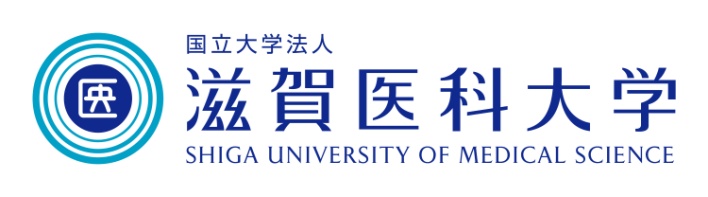 医学科第３学年「研究室配属」医学科第４学年「自主研修」報告書提出日　　　　年　　　　月　　　　日学生記入欄（アンケート回答）【１】研究室配属/自主研修について感想・意見等【２】報告書のテーマ（題目）を、次年度以降の学生に公開してもよいですか（名前は出しません）。【３】【２】『可』の場合、希望者に報告書内容を閲覧させてもよいですか。******************************************************************教員記入欄【学籍番号】【学生氏名】	【受入講座等】【指導教員（学内担当教員）署名】【研修日程】　　　　年　　月　　日　～　　年　　月　　日　【研究テーマ】１．可２．不可１．可２．不可excellentgoodfairinsufficientpoor１．研究態度54321２．出席日数54321３．レポート54321